О Порядке представления сведений о доходах, расходах, об имуществе и обязательствах имущественного характера лицами, замещающими муниципальную должность Собрания депутатов Малотаябинскогосельского поселения Яльчикского района Чувашской Республики, и членов их семей для размещения на официальном сайте Яльчикского района Чувашской Республики в информационно-телекоммуникационной сети «Интернет» и (или) предоставления для опубликования средствам массовой информации.В соответствии с частью 1.1 статьи 2 Закона Чувашской Республики от 
29 августа 2017 г. № 46 «О представлении гражданами, претендующими на замещение муниципальной должности, должности главы местной администрации по контракту, и лицами, замещающими указанные должности, сведений о доходах, расходах, об имуществе и обязательствах имущественного характера, проверке достоверности и полноты указанных сведений и принятии решения о применении мер ответственности за представление недостоверных или неполных таких сведений» Собрание депутатов Малотаябинского сельского поселения  Яльчикского района Чувашской Республики р е ш и л о:1. Утвердить прилагаемый Порядок представления сведений о доходах, расходах, об имуществе и обязательствах имущественного характера лицами, замещающими муниципальную должность Собрания депутатов Малотаябинского сельского поселения Яльчикского района чувашской Республики, и членов их семей для размещения на официальном сайте Яльчикского района Чувашской Республики в информационно-телекоммуникационной сети «Интернет» и (или) предоставления для опубликования средствам массовой информации.2. Настоящее решение вступает в силу со дня его официального опубликования.Председатель Собрания депутатов Малотаябинского сельского поселения Яльчикского района            	                                          Э.А. ИвановаУтвержден Решением Собранием депутатовМалотаябинского сельского поселения Яльчикского районаЧувашской Республики от 26.02.2020 № 51/3ПОРЯДОКпредставления сведений о доходах, расходах, об имуществе иобязательствах имущественного характера лицами, замещающими муниципальную должность в Собрании депутатов Малотаябинского сельского поселения Яльчикского района Чувашской Республики, и членов их семей для размещения на официальном сайте Малотаябинского сельского поселения Яльчикского района Чувашской Республики в информационно - телекоммуникационной сети «Интернет» и (или) предоставления для опубликования средствам массовой информации1. Настоящий Порядок определяет процедуру представления лицами, замещающими муниципальную должность в Собрании депутатов Малотаябинского сельского поселения Яльчикского района Чувашской Республики сведений о своих доходах, расходах, об имуществе и обязательствах имущественного характера, а также сведений о доходах, расходах, об имуществе и обязательствах имущественного характера своих супруги (супруга) и несовершеннолетних детей для их размещения на официальном сайте Малотаябинского сельского поселения Яльчикского района чувашской Республики в информационно-телекоммуникационной сети «Интернет» и (или) предоставления для опубликования средствам массовой информации (далее соответственно – Порядок, сведения о доходах для размещения в сети «Интернет»).В настоящем Порядке используются понятия, предусмотренные Федеральными законами «Об общих принципах организации местного самоуправления в Российской Федерации», «О противодействии коррупции» и «О контроле за соответствием расходов лиц, замещающих государственные должности, и иных лиц их доходам».2. Сведения о доходах для размещения в сети «Интернет» представляются лицами, замещающими муниципальные должности, за исключением случаев, предусмотренных пунктом 3 настоящего Порядка, ежегодно не позднее 30 апреля года, следующего за отчетным, по форме согласно приложению к настоящему Порядку.3. Лицо, замещающее муниципальную должность депутата представительного органа сельского поселения и осуществляющее свои полномочия на непостоянной основе, представляет сведения о доходах для размещения в сети «Интернет» по форме согласно приложению к настоящему Порядку не позднее 30 апреля года, следующего за отчетным, в случае совершения в течение календарного года, предшествующего году представления сведений о доходах, расходах, об имуществе и обязательствах имущественного характера (с 1 января по 31 декабря) (далее – отчетный период), сделок по приобретению земельного участка, другого объекта недвижимости, транспортного средства, ценных бумаг, акций (долей участия, паев в уставных (складочных) капиталах организаций), совершенных им, его супругой (супругом) и (или) несовершеннолетними детьми в течение отчетного периода, если общая сумма таких сделок превышает общий доход данного лица и его супруги (супруга) за три последних года, предшествующих отчетному периоду.В случае, если в течение отчетного периода такие сделки не совершались, лицо, замещающее муниципальную должность депутата представительного органа сельского поселения и осуществляющее свои полномочия на непостоянной основе, сведения о доходах для размещения в сети «Интернет» не представляет.4. Сведения о доходах для размещения в сети «Интернет» представляются в отдел организационной работы администрации Малотаябинского сельского поселения Яльчикского района чувашской Республики, либо должностному лицу, ответственному за работу по профилактике коррупционных и иных правонарушений в администрации Малотаябинского сельского поселения Яльчикского района Чувашской Республики.5. В случае если лицо, замещающее муниципальную должность, обнаружило, что в представленных им сведениях о доходах для размещения в сети «Интернет» не отражены или не полностью отражены какие-либо сведения либо имеются ошибки, оно вправе представить уточненные сведения в течение одного месяца со дня истечения срока, предусмотренного пунктом 2 настоящего Порядка.6. В случае если лицо, замещающее муниципальную должность депутата представительного органа сельского поселения и осуществляющее свои полномочия на непостоянной основе, обнаружило, что в представленных им сведениях о доходах для размещения в сети «Интернет» не отражены или не полностью отражены какие-либо сведения либо имеются ошибки, оно вправе представить уточненные сведения в течение одного месяца со дня истечения срока, предусмотренного пунктом 3 настоящего Порядка.7. Сведения о доходах для размещения в сети «Интернет» в порядке, предусмотренном решением Собрания депутатов Малотаябинского сельского поселения Яльчикского района Чувашской Республики, размещаются на официальном сайте Малотаябинского сельского поселения  Яльчикского района Чувашской Республики в информационно-телекоммуникационной сети «Интернет», а в случае отсутствия этих сведений на официальном сайте Малотаябинского сельского поселения Яльчикского района Чувашской Республики предоставляются средствам массовой информации для опубликования по их запросам.8. Сведения о доходах для размещения в сети «Интернет», представляемые в соответствии с настоящим Порядком лицами, замещающими муниципальную должность, хранятся в администрации Малотаябинского сельского поселения Яльчикского района Чувашской Республики в течение пяти лет со дня их представления.По истечении указанного срока сведения о доходах для размещения в сети «Интернет» передаются в архив администрации Малотаябинского сельского поселения Яльчикского района Чувашской Республики.__________                                                                                    Приложение к Порядку представления сведений о доходах, расходах, об имуществе и обязательствах имущественного характера лицами, замещающими 
муниципальную должность в Собрании депутатов Малотаябинского сельского поселения Яльчикского района Чувашской Республики, и членов их семей для размещения на официальном сайте  Малотаябинского сельского поселения Яльчикского района Чувашской Республики в информационно-телекоммуникационной сети «Интернет» и (или) предоставления для опубликования средствам массовой информацииСведенияо доходах, расходах, об имуществе и обязательствах имущественного характера лица, замещающего муниципальную должность, и членов его семьи для размещения на официальном сайте Малотаябинского сельского поселения Яльчикского района Чувашской Республики в информационно-телекоммуникационной сети «Интернет» и (или) предоставления для опубликования средствам массовой информации за период с 1 января по 31 декабря _______ года* Фамилия, имя, отчество не указываютсяДостоверность и полноту сведений подтверждаю: ____________________________________________________________________________      ___________________                                                                                                                              (Фамилия и инициалы, подпись лица, представившего сведения)                       (дата)                                                                                       ____________________________________________________________________________      ___________________                                                                                                                                (Фамилия и инициалы, подпись лица, принявшего сведения)                           (дата)Информационный бюллетень «Вестник Малотаябинского сельского поселения Яльчикского района»отпечатан  в администрации Малотаябинского сельского поселения Яльчикского района Чувашской РеспубликиАдрес: д.Малая Таяба, ул. Новая, д.17                                 Тираж  10 экз.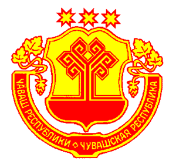 Информационный бюллетеньВестник Малотаябинского сельского поселения Яльчикского районаУТВЕРЖДЕНРешением Собрания депутатов Малотаябинского сельского поселения Яльчикского района№ 2/5 от “ февраля 2008г.№9“27” февраля 2020 г.Чёваш РеспубликиЕлч.к район.К.=.н Таяпа ял поселений.нДепутатсен пухёв.ЙЫШЁНУ2020 =?  февралӗн  26 -м.ш. 51/3 № К.=ен Таяпа ял.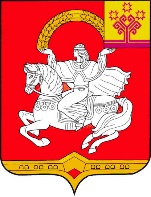 Чувашская  РеспубликаЯльчикский районСобрание депутатовМалотаябинскогосельского поселенияРЕШЕНИЕ          «26» февраля 2020 г.  № 51/3 деревня Малая ТаябаФамилия и инициалы лица, чьи сведения размещаютсяДекларированныйгодовой доход(руб.)Перечень объектов недвижимого имущества и транспортных средств, принадлежащих на праве собственностиПеречень объектов недвижимого имущества и транспортных средств, принадлежащих на праве собственностиПеречень объектов недвижимого имущества и транспортных средств, принадлежащих на праве собственностиПеречень объектов недвижимого имущества и транспортных средств, принадлежащих на праве собственностиПеречень объектов недвижимого имущества, находящихся в пользованииПеречень объектов недвижимого имущества, находящихся в пользованииПеречень объектов недвижимого имущества, находящихся в пользованииСведения об источниках получения средств, за счет которых совершены сделки (совершена сделка) по приобретению земельного участка, другого объекта недвижимости, транспортного средства, ценных бумаг, акций (долей участия, паев в уставных (складочных) капиталах организаций), если общая сумма таких сделок превышает общий доход лица, замещающего муниципальную должность, и его супруги (супруга) за три последних года, предшествующих отчетному периодуФамилия и инициалы лица, чьи сведения размещаютсяДекларированныйгодовой доход(руб.)вид объектов недвижимостиплощадь (кв.м.)страна расположениятранспортныесредствавид объектов недвижимостиплощадь (кв.м.)страна расположенияСведения об источниках получения средств, за счет которых совершены сделки (совершена сделка) по приобретению земельного участка, другого объекта недвижимости, транспортного средства, ценных бумаг, акций (долей участия, паев в уставных (складочных) капиталах организаций), если общая сумма таких сделок превышает общий доход лица, замещающего муниципальную должность, и его супруги (супруга) за три последних года, предшествующих отчетному периоду12345678910супруга (супруг)*несовершеннолетний ребенок*